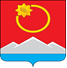 АДМИНИСТРАЦИЯ ТЕНЬКИНСКОГО ГОРОДСКОГО ОКРУГАМАГАДАНСКОЙ ОБЛАСТИП О С Т А Н О В Л Е Н И Е       02.11.2020 № 289-па                 п. Усть-ОмчугО внесении изменений в постановление администрации Тенькинского городского округа Магаданской областиот 02 февраля 2016 года № 69-па «О создании Совета по развитию торговли и предпринимательства при администрации Тенькинского городского округа»Администрация Тенькинского городского округа Магаданской области  п о с т а н о в л я е т:Внести следующие изменения в состав Совета по развитию торговли и предпринимательства при администрации Тенькинского городского округа, утвержденный постановлением администрации Тенькинского городского округа Магаданской области от 02 февраля 2016 года № 69-па «О создании Совета по развитию торговли и предпринимательства при администрации Тенькинского городского округа» (далее – Совет):Вывести из состава Совета следующих членов:Акчина Артура Алексеевича – начальника территориального отдела Управления «Роспотребнадзора» по Магаданской в Тенькинском районе (по согласованию);Зонинберг Ольгу Рейнгольдовну – закройщика ООО «Стиль» (по согласованию).Ввести  в состав Совета следующих членов:Копейкину Оксану Юрьевну – старшего специалиста 1 разряда территориального отдела «Роспотребнадзора» по Магаданской области в Тенькинском районе (по согласованию);Закутнего Олега Леонидовича – индивидуального предпринимателя (по согласованию).В Приложение № 1 к постановлению администрации Тенькинского городского округа Магаданской области от 02 февраля 2016 года № 69-па «О создании Совета по развитию торговли и предпринимательства при администрации Тенькинского городского округа» внести следующие изменения:Строку 3 изложить в новой редакции:Строку 12 изложить в новой редакции:Приложение № 1 «Состав Совета по развитию торговли и предпринимательства при администрации Тенькинского городского округа» к постановлению администрации Тенькинского городского округа Магаданской области от 02 февраля 2016 года № 69-па «О создании Совета по развитию торговли и предпринимательства при администрации Тенькинского городского округа» изложить в новой редакции согласно приложению к настоящему постановлению.2. Настоящее постановление подлежит  официальному опубликованию (обнародованию).И. о. главы Тенькинского городского округа                                Е. Ю. РеброваСОСТАВ Совета по развитию торговли и предпринимательства при администрации Тенькинского городского округа_________________________________«Олейник Оксана Валерьевнаглавный специалист отдела инвестиционной политики и потребительского рынка комитета экономики и стратегического развития территории администрации Тенькинского городского округа, секретарь Совета».«Ульрих Татьяна Владимировнаруководитель комитета по управлению муниципальным имуществом администрации Тенькинского городского округа».ПРИЛОЖЕНИЕУтвержденопостановлением администрацииТенькинского городского округаМагаданской областиот 02.11.2020 года № 289-паРевутскийДенис Анатольевич- глава Тенькинского городского округа Магаданской области, председатель Совета;- глава Тенькинского городского округа Магаданской области, председатель Совета;ДолгополоваМарина Владимировна- руководитель комитета экономики и стратегического развития территории администрации Тенькинского городского округа, заместитель председателя Совета;- руководитель комитета экономики и стратегического развития территории администрации Тенькинского городского округа, заместитель председателя Совета;ОлейникОксана Валерьевна- главный специалист отдела инвестиционной политики и потребительского рынка комитета экономики и стратегического развития территории администрации Тенькинского городского округа, секретарь Совета;- главный специалист отдела инвестиционной политики и потребительского рынка комитета экономики и стратегического развития территории администрации Тенькинского городского округа, секретарь Совета;                                            Члены Совета:                                            Члены Совета:БанщиковаНаталья Николаевна- ведущий специалист-эксперт персонифицированного учета, администрирования страховых взносов, взаимодействия со страхователями и взыскания задолженности ГУ «Отдел Пенсионного Фонда РФ в Тенькинском районе Магаданской области» (по согласованию);- ведущий специалист-эксперт персонифицированного учета, администрирования страховых взносов, взаимодействия со страхователями и взыскания задолженности ГУ «Отдел Пенсионного Фонда РФ в Тенькинском районе Магаданской области» (по согласованию);Закутний Олег Леонидович- ндивидуальный предприниматель (по согласованию);- ндивидуальный предприниматель (по согласованию);ГоленкоВладислав Анатольевич- директор ООО «Август» (по согласованию);- директор ООО «Август» (по согласованию);ТучкинаЕкатерина Сергеевна- начальник отдела бухгалтерского учета и отчетности администрации Тенькинского городского округа;- начальник отдела бухгалтерского учета и отчетности администрации Тенькинского городского округа;ЖарковаСветлана Васильевна- старший государственный налоговый инспектор отдела регистрации, учета и работы с налогоплательщиками МРИ ФНС № 2 по Магаданской области (по согласованию);- старший государственный налоговый инспектор отдела регистрации, учета и работы с налогоплательщиками МРИ ФНС № 2 по Магаданской области (по согласованию);КовалеваМарина Александровна- депутат Собрания представителей Тенькинского городского округа (по согласованию);- депутат Собрания представителей Тенькинского городского округа (по согласованию);КривошеенкоВладимир Михайлович- индивидуальный предприниматель (по согласованию);- индивидуальный предприниматель (по согласованию);МорозоваЛюдмила Ивановна- директор ГКУ «Центр занятости населения Тенькинского района» (по согласованию);- директор ГКУ «Центр занятости населения Тенькинского района» (по согласованию);УльрихТатьяна Владимировна- руководитель комитета по управлению муниципальным имуществом администрации Тенькинского городского округа;- руководитель комитета по управлению муниципальным имуществом администрации Тенькинского городского округа;ХорошунОлег Владимирович- и. о. начальника правового отдела администрации Тенькинского городского округа;- и. о. начальника правового отдела администрации Тенькинского городского округа;МаркинаЕлена Михайловна- индивидуальный предприниматель (по согласованию);- индивидуальный предприниматель (по согласованию);КопейкинаОксана Юрьевна- старший специалист 1 разряда территориального отдела «Роспотребнадзора» по Магаданской области в Тенькинском районе (по согласованию);- старший специалист 1 разряда территориального отдела «Роспотребнадзора» по Магаданской области в Тенькинском районе (по согласованию);АфанасьеваЮлия Николаевна- начальник отдела инвестиционной политики и потребительского рынка комитета экономики и стратегического развития администрации Тенькинского городского округа.- начальник отдела инвестиционной политики и потребительского рынка комитета экономики и стратегического развития администрации Тенькинского городского округа.